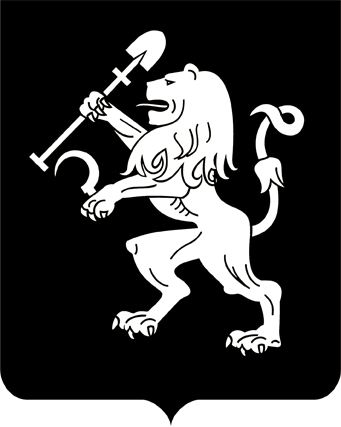 АДМИНИСТРАЦИЯ ГОРОДА КРАСНОЯРСКАПОСТАНОВЛЕНИЕО подготовке проекта межевания территории, ограниченной 
ул. А. Лебедевой – ул. Грибоедова – ул. Республики, в Центральном районе г. КрасноярскаНа основании предложения общества с ограниченной ответственностью «Транссервис» о подготовке проекта межевания территории, ограниченной ул. А. Лебедевой – ул. Грибоедова – ул. Республики,                     в Центральном районе г. Красноярска, в соответствии со ст. 45, 46 Градостроительного кодекса Российской Федерации, ст. 16 Федерального закона от 06.10.2003 № 131-ФЗ «Об общих принципах организации местного самоуправления в Российской Федерации», руководствуясь            ст. 41, 58, 59 Устава города Красноярска, ПОСТАНОВЛЯЮ:1. Обществу с ограниченной ответственностью «Транссервис»                в течение 90 дней с даты вступления в силу настоящего постановления подготовить проект межевания территории, ограниченной ул. А. Лебедевой – ул. Грибоедова – ул. Республики, в Центральном районе                     г. Красноярска (далее – Проект).2. Управлению архитектуры администрации города обеспечить:1) согласование технического задания на выполнение работ по разработке Проекта в течение 30 дней с даты официального опубликования настоящего постановления;2) проверку подготовленного Проекта на соответствие Генеральному плану городского округа город Красноярск, Правилам землепользования и застройки городского округа город Красноярска, программам комплексного развития систем коммунальной инфраструктуры, программам комплексного развития транспортной инфраструктуры, программам комплексного развития социальной инфраструктуры, нормативам градостроительного проектирования, требованиям технических             регламентов, сводам правил с учетом материалов и результатов инженерных изысканий, границ территорий объектов культурного наследия, включенных в единый государственный реестр объектов культурного наследия (памятников истории и культуры) народов Российской Федерации, границ территорий выявленных объектов культурного наследия, границ зон с особыми условиями использования территорий в течение 30 дней с даты поступления Проекта.3. Настоящее постановление опубликовать в газете «Городские новости» и разместить на официальном сайте администрации города            в течение 3 дней с даты его принятия.4. Постановление вступает в силу со дня его официального опубликования.5. В случае непредоставления Проекта в администрацию города             в установленный пунктом 1 настоящего постановления срок оно подлежит признанию утратившим силу.6. Контроль за исполнением настоящего постановления возложить на первого заместителя Главы города Давыдова А.В.Глава города							                  С.В. Еремин19.01.2018№ 26